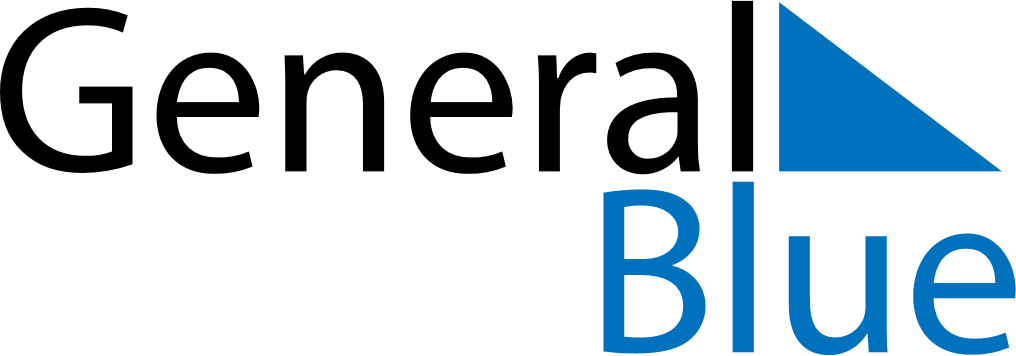 Q3 2023 CalendarSerbiaQ3 2023 CalendarSerbiaQ3 2023 CalendarSerbiaQ3 2023 CalendarSerbiaQ3 2023 CalendarSerbiaQ3 2023 CalendarSerbiaQ3 2023 CalendarSerbiaJuly 2023July 2023July 2023July 2023July 2023July 2023July 2023July 2023July 2023SUNMONMONTUEWEDTHUFRISAT12334567891010111213141516171718192021222324242526272829303131August 2023August 2023August 2023August 2023August 2023August 2023August 2023August 2023August 2023SUNMONMONTUEWEDTHUFRISAT123456778910111213141415161718192021212223242526272828293031September 2023September 2023September 2023September 2023September 2023September 2023September 2023September 2023September 2023SUNMONMONTUEWEDTHUFRISAT1234456789101111121314151617181819202122232425252627282930Sep 25: Yom Kippur